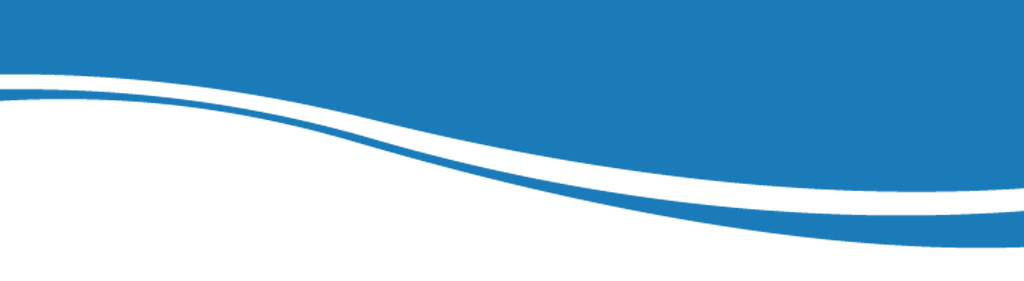 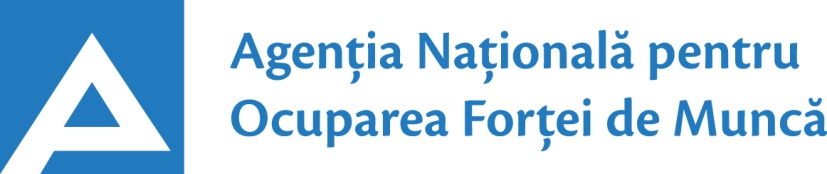 21.11.202324.01.2017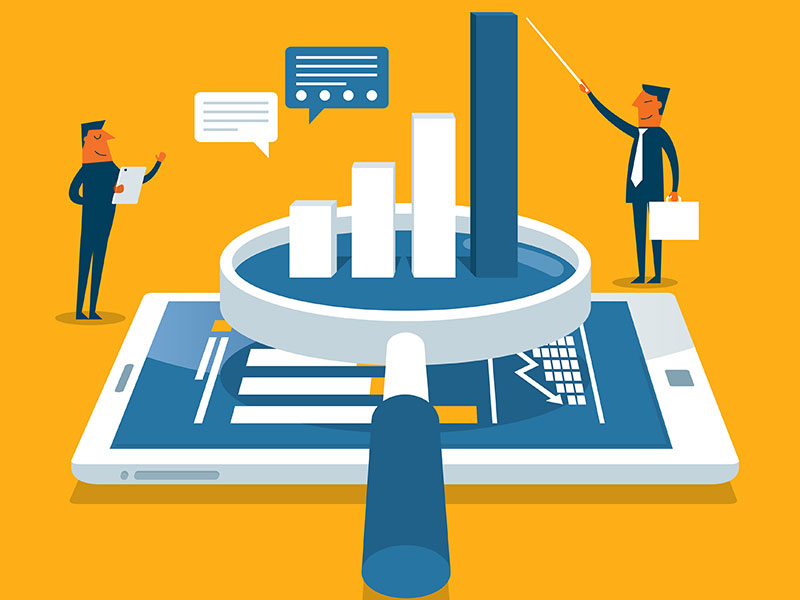  Observatorul pieței munciiConform  bazei de date a Agenției Naționale pentru Ocuparea Forței de Muncă la data de 21.11.2023 erau în evidență 9987 locuri de muncă vacante. În aspect teritorial, numărul locurilor de muncă vacante, disponibile în fiecare subdiviziune teritorială de ocupare a forței de muncă, constituie: Pentru persoanele cu nivel de instruire superior și postsecundar sunt disponibile2234 locuri de muncă vacante, constituind cca 22% din numărul total de locuri vacante. Pentru persoanele cu nivel de instruire profesional tehnic-secundar și pentru muncitori necalificați/muncitoare necalificate, Agenția Națională pentru Ocuparea Forței de Muncă oferă 7753 locuri de muncă, ce constituie 78% din numărul total de locuri de muncă vacante:Sunt oferite următoarele locuri de muncă pentru muncitori necalificați/muncitoare necalificate:Persoanele aflate în căutarea unui loc de muncă, se pot adresa la subdiviziunile teritoriale pentru ocuparea forței de muncă, unde pot primi informații privind locurile vacante. Prezentul buletin este elaborat în concordanță cu „Clasificatorul ocupațiilor din Republica Moldova (CORM 006-21)”, aprobat prin ordinul Ministerului Muncii,Protecției Sociale nr. 11 din 12.11.2021.STOFMLocuri vacanteSTOFMLocuri vacantemun. Chișinău4969Șoldănești100Bălți1069Nisporeni96Ungheni554Taraclia96Cimișlia233Hâncești93Orhei227Basarabeasca89Călărași218Glodeni85Ocnița205Criuleni72UTAG205Ștefan Vodă69Florești144Soroca66Edineț143Cantemir64Briceni137Drochia62Strășeni135Rezina57Râșcani123Căușeni52Leova112Dondușeni29Fălești129Dubăsari 25Cahul104Telenești24Ialoveni104Sângerei16Anenii Noi101Domenii/grupe majore/ocupațiiLocuri vacanteTotalDin care:Tehnicieni/tehniciene, maiștri și alți specialiști asimilați/alte specialiste asimilate971subofițer în domeniul ordinii publiceși securității statului – 151subofițer în securitatea frontierei – 143ofițer de investigații – 121ofițer de urmărire penală – 115inspector/inspectoare (alte domenii) – 98inspector/inspectoare în domeniul ordinii publiceși securității – 56ofițer în domeniul ordinii publice și sec. statului - 52subofițer de investigații – 34magaziner/magazineră – 27ofițer de legătură în domeniul ordinii publice și securității statului – 25tehnician/tehniciană (diverse domenii) – 24funcționar/funcționară administrativ(ă) – 21maistru (alte domenii) – 16laborant/laborantă (alte domenii) – 12agent/agentă (diverse domenii) - 12tehnician/tehniciană sisteme de alarmă – 11maistru mecanic - 11controlor/controloare calitatea producției și proceselor tehnologice – 10ofițer punte secund – 9tehnician/tehniciană telecomunicații – 5tehnician/tehniciană mecanic(ă) – 5controlor/controloare calitateproduse nealimentare – 5bucătar-șef/bucătăreasă-șefă – 4asistent/asistentă manager - 4Specialiști/specialiste în diverse domenii de activitate335inginer/ingineră (diverse domenii) – 58specialist/specialistă (alte domenii) – 36manager (șef/șefă) în comerț/vânzări – 33balerin/balerină - 17 șef/șefă (alte domenii)  – 16agent/agentă de turism – 13inginer/ingineră silvic(ă) – 11secretar/secretară (diverse domenii) – 10inginer/ingineră în telecomunicații – 10asistent/asistentă analist (ă)  de informații - 10inginer/ingineră electrician(ă) – 8tehnolog/tehnologă-șef(ă) – 8telemarketolog – 8specialist/specialistă asistență telefonică – 7manager (alte ramuri) – 7solist/solistă balet – 7cercetător/cercetătoare științific(ă) – 7merceolog/merceologă – 6specialist/specialistăîn recrutare/resurse umane – 5manager (șef/șefă) în domeniul resurselor umane - 5specialist/specialistă securitatea și sănătateaîn muncă – 5merchandiser – 4inginer/ingineră metrolog (ă) – 4translator/translatoare - 4inginer/ingineră geodez – 4manager de oficiu - 4jurisconsult/jurisconsultă – 4inginer/ingineră mecanic(ă) – 4administrator/administratoare (alte domenii) – 3inginer/ingineră cadastral(ă) – 3 grefier/grefieră – 3director/directoare (alte domenii) – 2Specialiști/specialiste în sănătate și asistență socială274asistent/asistentă medical(ă) – 68medic specialist – 59medic medicină generală – 35farmacist/farmacistă – 25asistent/asistentă parental(ă) profesionist(ă) – 20medic medicină de familie – 14asistent/asistentă medical(ă) specializat(ă) – 13asistent/asistentă personal (ă) – 11medic stomatolog generalist/specialist – 10asistent/asistentă social(ă) – 8felcer/felceră laborant(ă) – 6kinetoterapeut/kinetoterapeută – 3medic veterinar specialist/generalist - 2Specialiști/specialiste în instituțiile publice262specialist/specialistă în instituțiile/autoritățile publice – 218consultant/consultantă în autoritățile publice – 36auditor/auditoare internă în autoritățile publice - 8Specialiști/specialiste în activități financiare și asigurări 146agent/agentă de vânzări – 45contabil/contabilă – 31economist/economistă - 13colector/colectoare creanțe – 12consultant/consultantă vânzări – 9contabil/contabilă șef(ă) – 8specialist/specialistă în domeniul bancar/nebancar-7specialist/specialistă operațiuni financiar-bancare -5director/directoare financiar (ă) - 4reprezentant/reprezentantă tehnico-comercial(ă) – 4ofițer de credite – 4agent/agentă achiziții - 4Specialiști/specialiste IT92programator/programatoare-analist (ă) – 26analist/analistă reziliență sisteme informaționale -20programator/programatoare – 19consultant/consultantă integrare sisteme informaționale - 10administrator/administratoare baze de date – 7specialist/specialistă în calitatea datelor, informațiilor - 6dezvoltator software - 4Specialiști/specialiste în învățământ82educator/educatoare în educația timpurie – 15profesor/profesoară învăţământ primar/gimnazial/liceal/postliceal – 14profesor/profesoară în învățământ profesional – 12psiholog/psihologă – 10pedagog/pedagogă social(ă) – 7asistent/asistentă al educatorului/educatoarei - 6profesor/profesoară în învățământul special – 5conducător/conducătoare muzical(ă) – 4bibliotecar/bibliotecară – 3educator/educatoare în învățământul primar – 3educator/educatoare în învățământul special – 3Alte ocupații72Industria ușoară1645cusător/cusătoreasăîn confecții/industria ușoară – 1518încheietor tricotaje – 48confecționer/confecționeră articole din piele și înlocuitori - 31țesător/țesătoare – 20termofinisor confecții – 16croitor/croitoreasă materiale în confecții - 12Operatori/operatoare și asamblori/asambloare de mașini și instalații1042operator/operatoare de interviu pentru sondaje sociologice – 172operator/operatoare call center – 167operator/operatoare la linii automateși semiautomate – 153operator/operatoare la utilaje de cusutin industria confecțiilor – 76operator/operatoare  (alte domenii) – 74asamblor/asambloare cabluri electrice – 56mașinist/mașinistă (alte domenii)  - 34operator/operatoare ghișeu poștal – 33operator/operatoare la instalații de prelucrarea metalelor – 30operator/operatoare în sala de cazane – 29operator/operatoare introducere, validare si prelucrare date – 27asamblor/asambloare echipamente electrice și electronice – 24asamblor/asambloare (diverse ramuri) – 23operator/operatoare calculator și rețele - 20fochist - 19excavatorist/excavatoristă – 10operator/operatoare la producerea articolelor din mase plastice – 10operator/operatoare ghișeu bancă – 10mașinist/mașinistă la mașinade tăiat/prelucrat piatră – 10asamblor/asambloare jucării – 10extractor-puitor de semifabricate și articole gata în prepararea cimentului – 10operator/operatoare la mașina de urzit și impregnat - 10operator/operatoare instalații îmbuteliere gaz, petrol lichefiat – 9mașinist/mașinistă la mașini de preambalat și împachetat – 8operator/operatoare la punctul de supraveghere video – 7operator/operatoare la mașini și utilaje pentru industria confecțiilor – 6operator/operatoare de telemarketing - 5Transport și depozitare927conducător/conducătoare auto/autocamion – 483conducător/conducătoare de troleibuz – 160conductor/conductoare – 148montator/montatoare cale ferată – 106lăcătuș auto – 16conducător/conducătoare încărcător – 8mecanic/mecanică auto – 6Lucrători/lucrătoare în domeniul serviciilor și comerțului822casier/casieră (casieriță) – 222vânzător/vânzătoare produse alimentare/nealimentare – 214vânzător/vânzătoare consultant(ă) – 81lucrător/lucrătoare comercial (ă) – 54bufetier-bufetieră - 50trăgător/trăgătoare – 40frizer/frizeriță – 25agent/agentă de pază – 21poștaș/poștăriță  - 20recepționer/recepționeră – 18salvamar - 16dispecer centru de alarmă – 15vânzător/vânzătoare la stațiile de alimentare cu combustibil – 7supraveghetor/supraveghetoare activități de curățenie și întreținere - 6agent/agentă în penitenciar – 5camerist/cameristă-șef (ă) - 5brancardier/brancardieră – 5agent/agentă de securitate - 5econom/econoamă – 5manichiuristă/pedichiuristă – 4dispecer (diverse domenii) – 4Muncitori calificați/ muncitoare calificate și lucrători/lucrătoare din domeniul artizanal686electrician/electriciană – 62confecționer/confecționeră cablaje auto – 61electromontor/lăcătuș-electromontor – 43sudor/sudoriță – 37strungar/strungăriță – 37legător/legătoare filoane, cabluri și conductori – 31finisor/finisoare de sticlă – 15electrogazosudor/electrogazosudoriță – 28montator/montatoare piese, articole și furnituri în industria încălțămintei și marochinărie – 16montator/montatoare subansamble în industria construcțiilor de automobile – 25reglor/regloare – 23lăcătuș instalator tehnică sanitară – 22montator/montatoare – 22modelator/preparator/modelatoare/preparatoare aluat – 20electromecanic ascensoare – 18lăcătuș-electrician – 18lăcătuș-reparator instalații tehnologice – 17lăcătuș la rețelele de canalizare/apeduct – 15lăcătuș-reparator (diverse domenii) – 14șlefuitor/șlefuitoare – 13aparatist/aparatistă – 10lăcătuș automatică, aparate de măsură și control  - 12filator/filatoare – 12lăcătuș-montator în construcția și montarea structurilor metalice – 11lăcătuș la lucrările de asamblare mecanică – 10lăcătuș-mecanic în construcția și montarea structurilor metalice – 10ambalator/ambalatoare produse din carne/pește – 8electrosudor/electrosudoriță – 8ciontolitor-translator carne- 8lăcătuș structuri metalice – 8legător/legătoare în poligrafie – 8mecanic/mecanică repararea utilajului industrial–7ștanțator/ștanțatoare metale – 6electromecanic (alte domenii) - 6turnător/turnătoare metale și aliaje – 6controlor/controloare materiale, articole și șabloane în industria confecțiilor - 5controlor/controloare – 4vopsitor/vopsitoare - 4bombonier/bombonieră – 3prelucrător/prelucrătoare păsări/pește – 3Activități de cazare și alimentație publică414bucătar/bucătăreasă – 199cofetar/cofetară (cofetăreasă) – 72brutar/brutăreasă – 46chelner/chelneriță – 46barman/barmaniță – 35măcelar/măcelăreasă - 10pizzer – 6Construcții150betonist/betonistă – 46fierar - betonist – 27tencuitor/tencuitoare  - 15fasonator/fasonatoare piese și construcțiidin beton armat - 15dulgher/dulgheriță – 10zidar/zidăriță – 9pietrar-zidar/pietrăriță-zidăriță – 7constructor/constructoare structuri monolite – 5tâmplar/tâmplăriță – 5zugrav/zugravă (zugrăviță) – 4placator cu plăci – 4constructor/constructoare de case - 3Agricultori/agricultoare și lucrători calificați/lucrătoare calificate în agricultură, silvicultură, acvacultură, piscicultură și pescuit100tractorist/tractoristă – 39crescător/crescătoare de păsări – 26viticultor/viticultoare – 22mulgător/mulgătoare - 5cultivator/cultivatoare de legume și fructe – 4lucrător/lucrătoare calificat(ă) în creareaspațiilor verzi – 4Alte ocupații 142MeseriaLocuri vacanteTotalTotal1825Muncitor/muncitoare auxiliar(ă)569Îngrijitor/îngrijitoare încăperi 173Hamal153Muncitor/muncitoare forestier (ă) necalificat (ă)153Muncitor/muncitoare necalificat(ă) în agricultură135Muncitor/muncitoare necalificat(ă) diverse domenii78Ambalator/ambalatoare manual(ă)51Curier/curieră50Muncitor/muncitoare necalificat(ă) la asamblarea și montarea pieselor în industria prelucrătoare48Muncitor/muncitoare necalificat(ă) în industria prelucrătoare39Muncitor/muncitoare necalificat(ă) la ambalarea produselor38Măturător/măturătoare37Bucătar/bucătăreasă auxiliar(ă)32Spălător/spălătoare vehicule32Spălător/spălătoare vase/veselă32Infirmier/infirmieră  	31Ucenic/ucenică26Expeditor/expeditoare23Muncitor/muncitoare necalificat(ă) în întreținerea drumurilor21Cititor/cititoare contoare 20Paznic/paznică20Lucrător/lucrătoare în bucătărie14Ajutor de bucătar/ajutoare de bucătăreasă10Sortator/sortatoare deșeuri10Completator/completatoare de mărfuri9Agățător8Gardian/gardiancă public (ă)7Manipulant/manipulantă mărfuri/bagaje6